GUÍA DE MATEMÁTICAInstruccionesEstimados alumnos y alumnas: En la siguiente guía de trabajo, deberán desarrollar las actividades planeadas para la clase que ha sido suspendida por prevención. Las instrucciones están dadas en cada ítem.  ¡Éxito!Toma una foto del trabajo realizado y mándalo al whatsapp de tu curso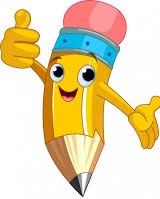 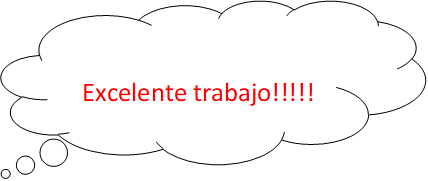 NOMBRE:CURSO:8° BásicoFECHA:Semana 4OBJETIVO: Pre requisito4: Mostrar que comprenden el concepto de porcentaje: > Representándolo de manera pictórica. > Calculando de varias maneras. > Aplicándolo a situaciones sencillas.OBJETIVO: Pre requisito4: Mostrar que comprenden el concepto de porcentaje: > Representándolo de manera pictórica. > Calculando de varias maneras. > Aplicándolo a situaciones sencillas.OBJETIVO: Pre requisito4: Mostrar que comprenden el concepto de porcentaje: > Representándolo de manera pictórica. > Calculando de varias maneras. > Aplicándolo a situaciones sencillas.OBJETIVO: Pre requisito4: Mostrar que comprenden el concepto de porcentaje: > Representándolo de manera pictórica. > Calculando de varias maneras. > Aplicándolo a situaciones sencillas.Contenidos: PorcentajesContenidos: PorcentajesContenidos: PorcentajesContenidos: PorcentajesObjetivo de la semana: Resolver problemas usando porcentajes.Objetivo de la semana: Resolver problemas usando porcentajes.Objetivo de la semana: Resolver problemas usando porcentajes.Objetivo de la semana: Resolver problemas usando porcentajes.Habilidad: Resolver problemas.Habilidad: Resolver problemas.Habilidad: Resolver problemas.Habilidad: Resolver problemas.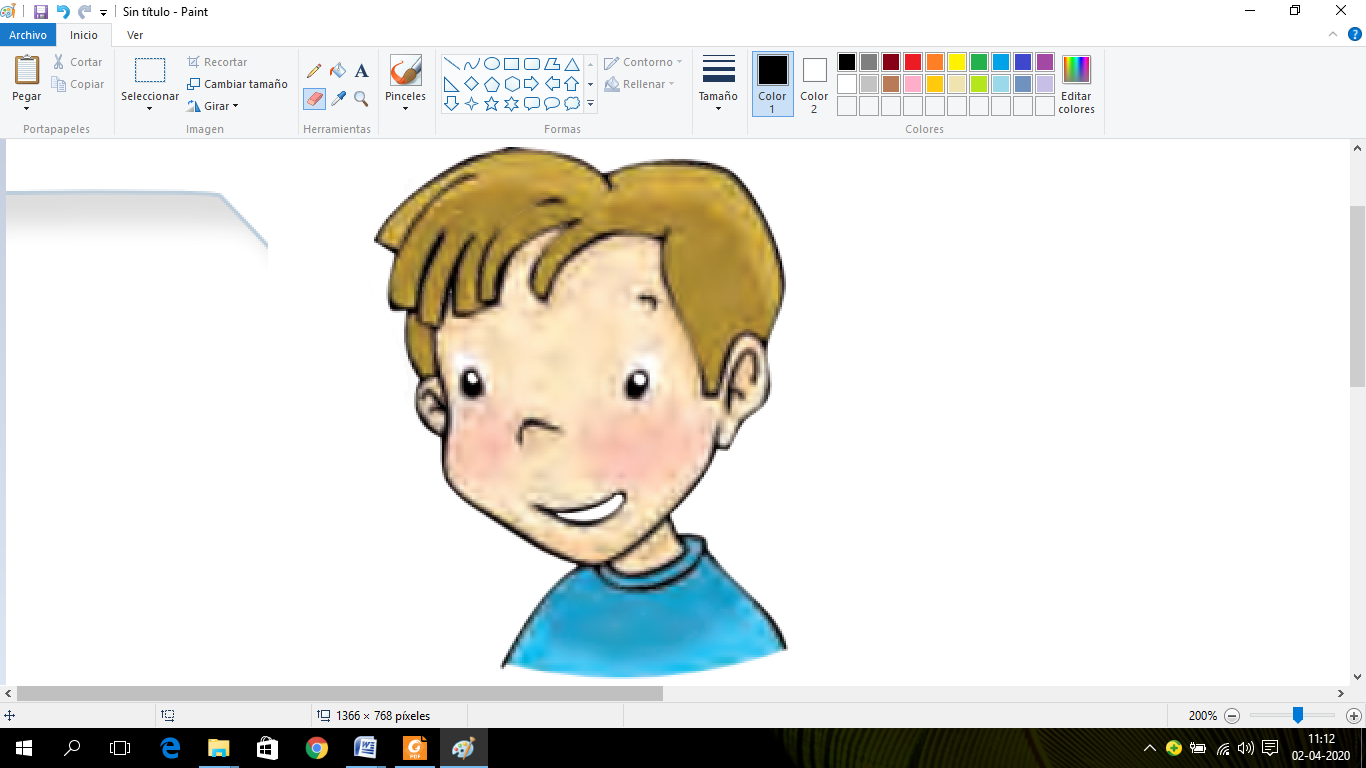 Resolver problemas es dar solución a alguna dificultad.Porcentajes corresponde a una razón de consecuente 100. El a % lo puedes representar gráficamente con una figura dividida en 100 partes iguales, de las cuales consideras a partes.Calcular porcentajes utilizando fraccionesPara calcular porcentajes utilizando fracciones, debemos transformar el porcentaje a fracción y multiplicarlo por el número al que queremos calcularle el porcentaje.Ejemplo: Calcular el 9% de 40 Si  9 % =              entonces:  ∙  40 =  =  =  =  3,6Por lo tanto el 9% de 40 es 3,6Calcula el porcentaje de los siguientes valores utilizando fracciones:Calcula el porcentaje de los siguientes valores utilizando fracciones:a. 10% de 360 = Ejemplo ∙360 =  = =  =  = 36b. 25% de 64c. 50% de 842d. 20% de 158e. 70% de 2.150f. 5% de 85Calcular porcentajes utilizando decimalesPara calcular porcentajes utilizando decimales, debemos transformar el porcentaje a decimal y multiplicarlo por el número al que queremos calcularle el porcentaje.Ejemplo: Calcular el 9% de 40    Si 9% = 0,09                                    Entonces 40 ∙ 0,09                                                                                3,60Por lo tanto el 9% de 40 es 3,6Calcular porcentajes utilizando decimalesPara calcular porcentajes utilizando decimales, debemos transformar el porcentaje a decimal y multiplicarlo por el número al que queremos calcularle el porcentaje.Ejemplo: Calcular el 9% de 40    Si 9% = 0,09                                    Entonces 40 ∙ 0,09                                                                                3,60Por lo tanto el 9% de 40 es 3,6Calcula el porcentaje de los siguientes valores utilizando decimales:Calcula el porcentaje de los siguientes valores utilizando decimales:a. 15% de 400 = 60Ejemplo400 ∙ 0,152000+400060,00b. 20% de 46c. 50% de 258d. 25% de 260e. 80% de 380f. 3% de 96Resuelve los siguientes problemas usando porcentajes. Puedes calcularlo con fracciones ó decimales:Resuelve los siguientes problemas usando porcentajes. Puedes calcularlo con fracciones ó decimales:Se encuesta a los 1200 alumnos de un instituto sobre cuál es su principal fuente para escuchar música. Los resultados se muestran a continuación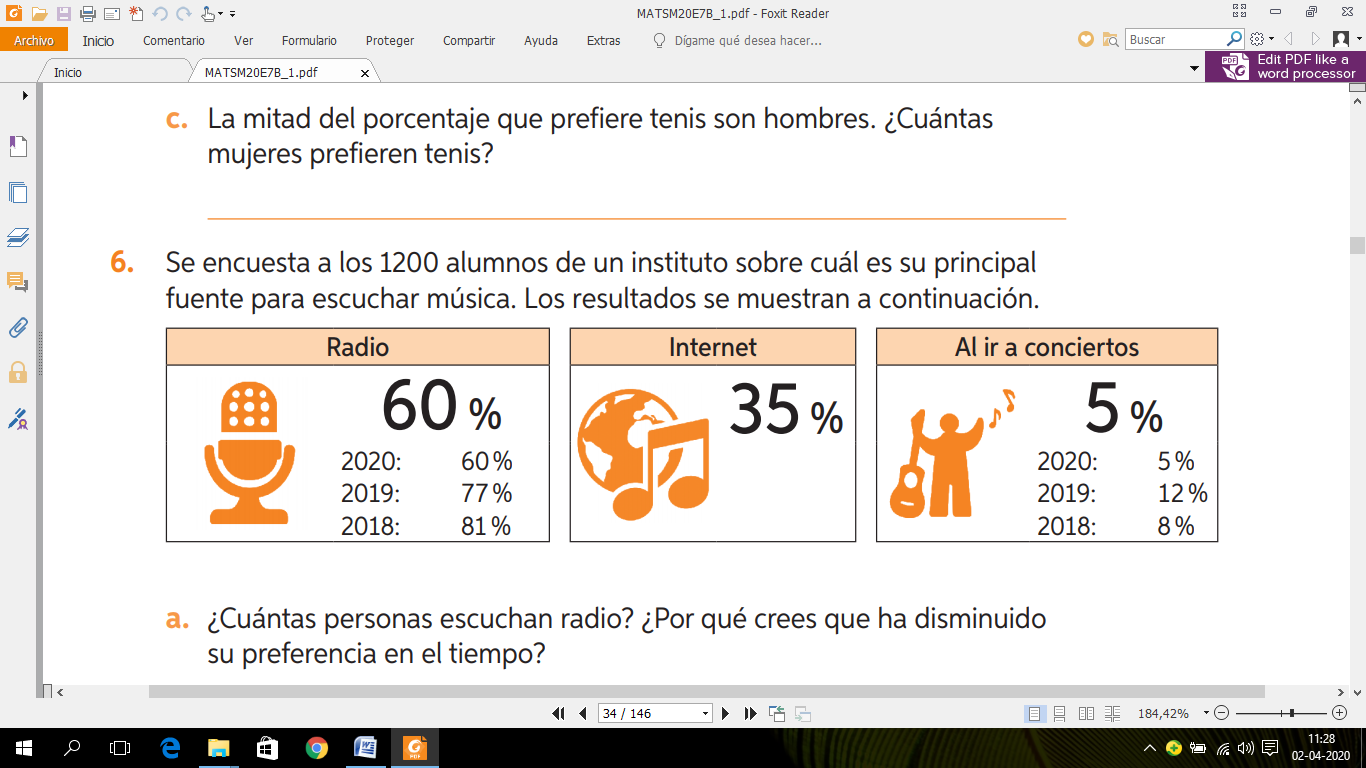 ¿Cuántas personas escuchan radio? ¿Cuántas personas escuchan música al conectarse a Internet? ¿Cuántas personas prefieren ir a conciertos?Se encuesta a los 1200 alumnos de un instituto sobre cuál es su principal fuente para escuchar música. Los resultados se muestran a continuación¿Cuántas personas escuchan radio? ¿Cuántas personas escuchan música al conectarse a Internet? ¿Cuántas personas prefieren ir a conciertos? Responde las siguientes preguntas:¿Qué es un porcentaje? __________________________________________________________________________________________¿Qué representa?__________________________________________________________________________________________¿Para qué nos puede servir?__________________________________________________________________________________________ Responde las siguientes preguntas:¿Qué es un porcentaje? __________________________________________________________________________________________¿Qué representa?__________________________________________________________________________________________¿Para qué nos puede servir?__________________________________________________________________________________________